Oferujemy:- wartość netto: 	………………………………………..- wartość brutto:	………………………………………..- termin płatności : 	……………………………………….. od dnia dostarczenia faktury (min. 30 dni od dnia dostarczenia faktury)- termin realizacji:	…………………………………………- ważność oferty: 	………………………………………… dni (min.30 dni)_____________________________, dnia _______________________2021 r.________________________________________________________(czytelny podpis lub podpis z pieczątką imienną osoby/osób         upoważnionej/upoważnionych do reprezentowania Wykonawcy)Lp. Lp. PRZEDMIOT ZAMÓWIENIA Ilośćj.m.Opis przedmiotuCena jednostkowaWartość nettoWartość bruttoWartość bruttoProducent, model/typ,
 rok produkcji zaoferowanego sprzętuProducent, model/typ,
 rok produkcji zaoferowanego sprzętu1.1.Podpórki ograniczające ruch głowyDK/ZMN- Pracownia PET. 2 Szt. Podpórki ograniczające ruch głowy dedykowane do badań obrazowych z użyciem promieniowania jonizującego , wykonane z elastycznego materiału umożliwiającego ścisłe dopasowanie do kształtu głowy pacjenta. Ważne , by materiał był o jednolitej strukturze i nie zawierał elementów o dużej gęstości (np. metalowych) , aby nie powodować artefaktów  podczas badań CT. Stabilizatory pokryte powinny być materiałem nienasiąkalnym, możliwym do mycia dopuszczonymi preparatami dezynfekującymi, odpornym na wielokrotne odkształcenia. Istotne, by materiał nie miał tendencji do ślizgania się na innych materiałach, takich jak tworzywo, metal, skóra.Wymiar stabilizatora:Wysokość: w zakresie od 12 cm do 20 cmSzerokość: w zakresie od 23 cm do 25 cmDługość: w zakresie od 24 cm do 42 cm.Zdjęcie poglądowe: 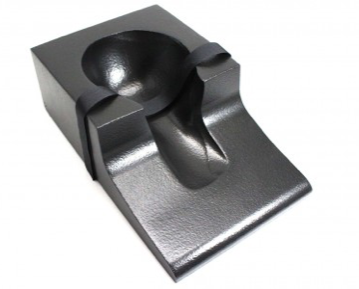 2.2.Szyny Kramera przeznaczone  do unieruchomienia kończyn po złamaniu lub zwichnięciuDK/KCHO6 Szt. po 3 szt. z każdego rozmiaruCechy / WłaściwościMetalowy, formowalny stelaż pozwala na dopasowanie kształtu do zastanej pozycji kończyny.Szyna znajduje się w pokrowcu z łatwo zmywalnego tworzywa sztucznego, wyścielonego gąbką.Materiały, z których wykonane są szyny i pokrowce zapewniają estetyczny wygląd.Łatwa dezynfekcja w płynach przeznaczonych do dezynfekcji sprzętu kontaktującego się z ciałem pacjenta.100cm (+/-10 cm) x10cm(+/-1 cm)120cm (+/-10 cm) x12cm(+/-1 cm)3. 3. drabinki do podciągania się w łóżku chorego DK/KCHO10 Szt. Końcówki szczebli fluorescencyjne, co pozwala z łatwością znaleźć drabinkę w nocy.Parametry techniczne:4. 4. Szyna Brauna z wgłębieniem  w pokrowcuDK/KCHO2Szt. Duża: 80 cm x 30 cm x 19,5 cm (+/-0,5 cm)Platforma skośną  pod udo pacjenta,  aby kolano i stopa były umieszczone na płaskim wzniesieniu szyny. Wyżłobienie w materiale ułatwiające stabilne utrzymanie nogi pacjenta.miękka pianka, posiadająca wiele zamkniętych pęcherzyków powietrza. Dzięki temu  podatna na odkształcenia, odwzorowując kształt ciała użytkownika poduszkiPodstawa szyny wykonana ze specjalnego materiał antypoślizgowy, który zabezpiecza przed niechcianym przemieszczaniem się poduszki na materacu.Podstawka z pianki  wraz z pokrowcem z tkaniny nieprzemakalnej przystosowany do praniaPokrowiec nieprzemakalny powlekający szynę  posiadający właściwości antyalergiczne, zawierający środek bakteriostatyczny chroniący piankę przed kolonizacją bakterii i przenoszeniem roztoczy.Pokrowiec  ograniczoną paroprzepuszczalnością i jest nienasiąkalny. Wykonany z PN - dzianiny poliestrowo-poliuretanowej o gramaturze ok. 160-170g/m2 i kurczliwości  4 -5%Maksymalna temperatura prania pokrowca  95oC,Z możliwością dezynfekcji roztworami na bazie alkoholu etylowego do 70%5.5.Szyna BraunaDK/ZMN2 (po 1 szt. z każdego rozmiaru)Szt. Materiał – profilowana pianka poliuretanowa z wgłębieniem – umożliwia elewację kończyny, anatomicznie dopasowanie do kształtu podudziaPokrowiec – zdejmowany pokrowiec z zamkiem, nieprzemakalny, nienasiąkalny, z ograniczoną paroprzepuszczalnością,Możliwość prania pokrowca [w temperaturze 95oC]Możliwość przeprowadzenia skutecznej dezynfekcji preparatami chemicznymi, dopuszczonymi do stosowania w jednostkach ochrony zdrowiaDwa rozmiary dostosowane do wzrostu:Szyna Brauna  mała: 60 cm x 25 cm x 12 cm (+/-10%)Szyna Brauna duża: 80 cm x 30 cm x 20 cm (+/-10%)Gwarancja – 24-36 miesięcyInstrukcja użytkowania w języku polskimW załączeniu:Zdjęcia o charakterze wyłącznie poglądowym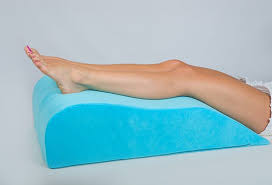 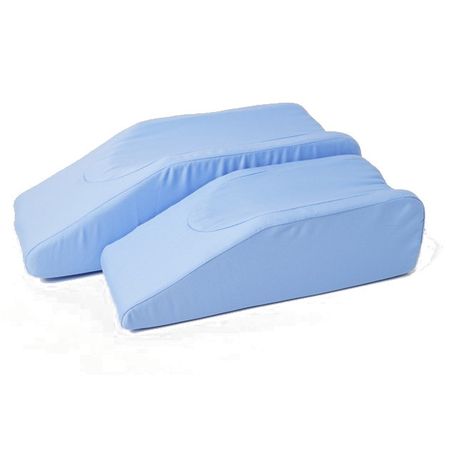 6.6.Półwałek pod szyję  do gabinetów USGDK/ZMN10 Szt. Opis produktu zamówieniaMateriał – profilowana pianka poliuretanowaPokrowiec – zdejmowany pokrowiec z zamkiem, nieprzemakalny, nienasiąkalny, z ograniczoną paroprzepuszczalnością,Możliwość przeprowadzenia skutecznej dezynfekcji preparatami chemicznymi, dopuszczonymi do stosowania w jednostkach ochrony zdrowiaWymiary – 9 cm x 18 cm x 46 cm [+/- 10%]Gwarancja – 24-36 miesięcyInstrukcja użytkowania w języku polskimW załączeniu: Zdjęcia o charakterze wyłącznie poglądowym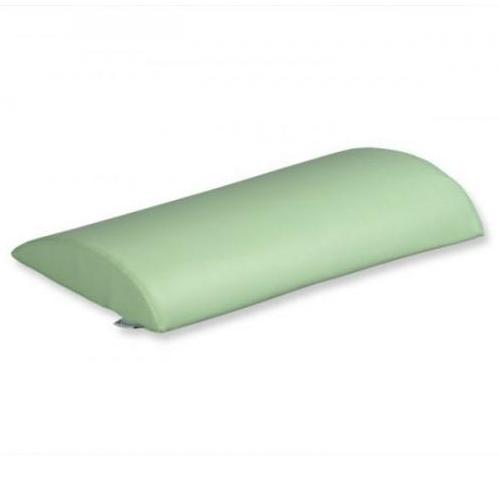 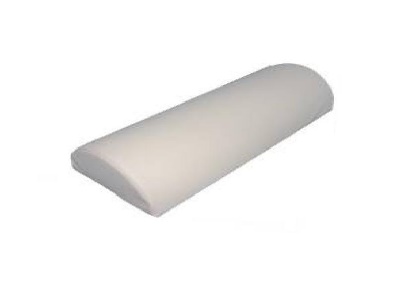 7.7.Kaftan bezpieczeństwaDK/ZMN1 Szt.Opis produktu zamówieniaMateriał – tkanina mocna i wytrzymała [o gramaturze 300g/m2 - +/-105]Rozpięcie z tyłuDługie rękawyZapinany za pomocą specjalnych pasków – z tyłu wszyte 4 pary pasków                     do zawiązania z przoduWyposażony w dodatkowy pasek uniemożliwiający zdjęcie kaftana „przez głowę”Rozmiar uniwersalnyW załączeniu zdjęcia wyłącznie o charakterze poglądowym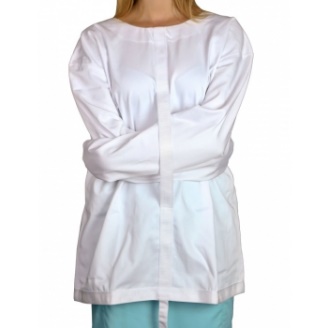 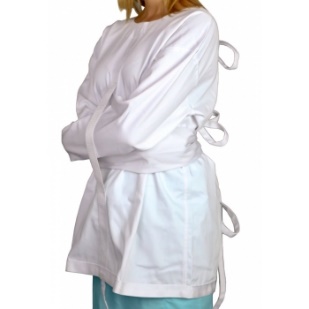 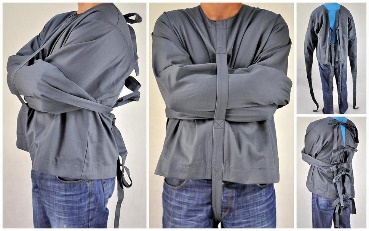 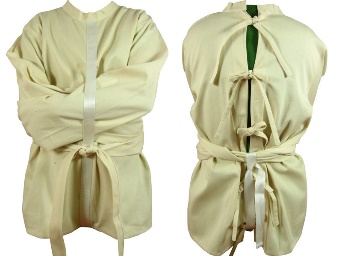 8.8.Komplet pasów unieruchamiającychDK/ZMN1 Kpl.  Opis produktu zamówienia – terapeutyczny system krępowania pacjentaMateriał – warstwa zewnętrzna i wewnętrzna:wykonany w 100% z poliestruwytrzymały – wzmocniony na całej długości pasa,nadający się do dezynfekcji:termicznej [możliwość sterylizacji w autoklawie]chemicznej [możliwość czyszczenia środkami chemicznymi]odporny na wszelkiego rodzaju uszkodzenia w tym strzępieniewzmocnione szwy, odporne na naciąganieoddychającykomfortowy – miękkie obszycie chroniące przed otarciami,Zapięcie za pomocą klucza magnetycznego [opcjonalnie, dodatkowo – sprzączka]:posiada klucz magnetycznybrak możliwości rozpięcia się przez pacjentabrak możliwości rozpięcia się przez osoby niepowołaneŁatwy montażŁatwość użycia dzięki oznakowaniuŁatwe do regulacjiTrwałe materiały (klamry i oczka ze stali nierdzewnej).elementy metalowe oczek regulacyjnych zabezpieczone tak, aby nie ulegały korozjiSkład zestawu pasów:klatka piersiowa – 1 uprząż mocująca na klatkę piersiową ( 70-126 cm +/- 10%)biodra – 1 pas brzuszny z 2 zszywanymi bocznymi taśmami (z pasem krokowym lub bez)nadgarstki – 2 opaski na nadgarstkiuda – 2 opaski na udakostki – 2 opaski na kostki mocowane do uchwytu/pasa1 pas pod uprząż, mocowany do łóżka1 pasek na łóżko do mocowanie na wysokości kostek4 klucze magnetyczne1 torba transportowaInstrukcja w języku polskim – oraz 1 DVD instruktażowe również w języku polskim.Gwarancja 24-36 miesięcyWymiaryUprząż na klatkę piersiową 70-126 cm długości  (+/- 10%)Pas brzuszny z pasem kroczowym 95-135 cm długości i 18 cm szerokości  (+/- 10%)Pasy na nadgarstki z rzepem 19-25 cm długości i 8 cm. (+/- 10%)Pasy na kostki z rzepem 24-30 cm długości i 8 cm. (+/- 10%)15 zamków magnetycznych i 4 magnetyczne klucze.Zdjęcia o charakterze wyłącznie poglądowym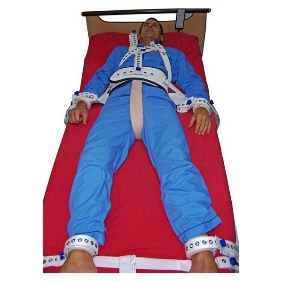 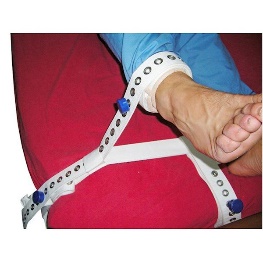 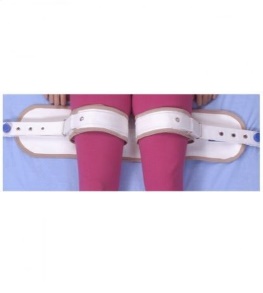 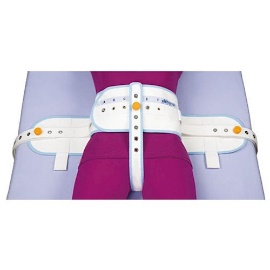 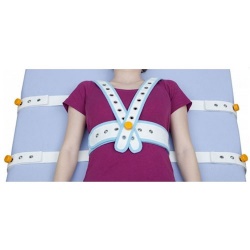 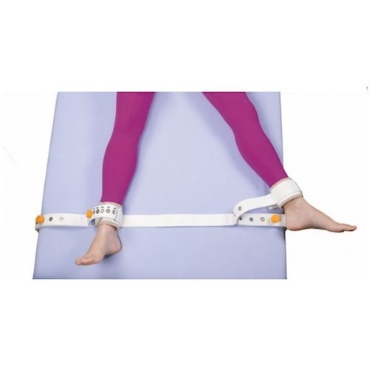 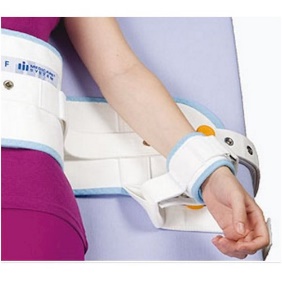 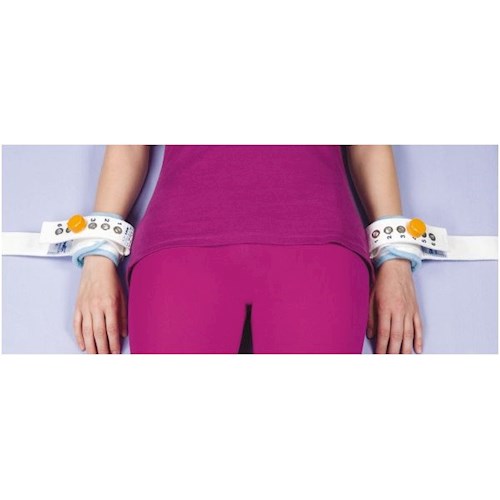 9.9.Szyna BraunaDK/III KRA2Szt. Szyna Brauna-Materiał-  wykonana z pianki poliuretanowej z wgłębieniem- umożliwia elewację kończyn, anatomicznie dopasowany do kształtu podudzia. podatna na odkształcenia, ,do stosowania u wielu pacjentów i dostosowana do wzrostu w przedziałach:M- od 165 cm do 175 cm ( dł. 72 cm., szer. 25 cm., wys. 27 cm.L-  powyżej 175 cm ( dł. 80cm., szer. 30cm., wys. 27cm.) Pokrowiec zdejmowany, nieprzemakalny, wodoodporny, antyalergiczny, łatwy do dezynfekcji środkami dopuszczalnymi do stosowania w jednostkach ochrony zdrowia.Gwarancja 24-36 miesięcy. Instrukcja w języku polskim.10.10.Kule łokciowe ortopedyczne z regulacją inwalidzkąDK/III KRA1 paraKule łokciowe ortopedyczne-wykonane z aluminiowych rurek regulowanych za pomocą klipsów ,uchwyt ergonomiczny i uniwersalny na prawe i lewe przedramię oraz podparcia ramienia. Gumowe antypoślizgowe nasadki .Możliwość regulacji wysokości. Maksymalna waga użytkownika 150 kg.  Skokowa regulacja wysokości: co 2,5 cm.  Zakres regulacji podstawy: 72 - 115 cm. Zakres regulacji przedramienia: 13 - 18 cm. Całkowita wysokość: 89 - 137 cm.11.11.Przenośnik rolkowo-taśmowy do przesuwania pacjentaDK/KTS1 Szt. -Rolki w przenośniku wykonane z wysokiej jakości duraluminiowej ramy,-Mata wykonana z materiału skóropodobnego , odpornego na zniszczenia i dezynfekcję , łatwy do czyszczenia-Wymiary 110 cm x 48 cm (+/- 2 cm)-Udźwig nie mniej niż 130 kg.- Kolor preferowany -granatZdjęcie poglądowe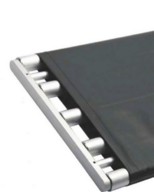 12.12.BalkonikDK/KTS2 Szt. 1.Aluminiowa rama, składana - lakierowana2.Stabilna i wytrzymała konstrukcja z regulacją wysokości rączek (co 2,5cm)3.4 koła, bezobsługowe, pełne – 20 cm (+/- 1 czm), koła przednie skrętne4.Hamulce z funkcją postojową5.Koszyk metalowy6.Siedzisko wykonane z tworzywa/materiału odpornego na zniszczenia i dezynfekcję, uchylne,7.Rozkładany podnóżek8.Parametry techniczne:- wymiary siedziska: 35cm (+/- 2cm) x 32 cm(+/- 2cm)- wysokość do siedziska nie więcej niż 56cm- wysokość rączek: 79-91cm- szerokość całkowita: 60cm (+/-3cm)- szerokość (grubość po złożeniu): 32cm(+/-5cm)- waga nie więcej niż 9 kg- udźwig nie mniej niż 130 kgZdjęcie poglądowe: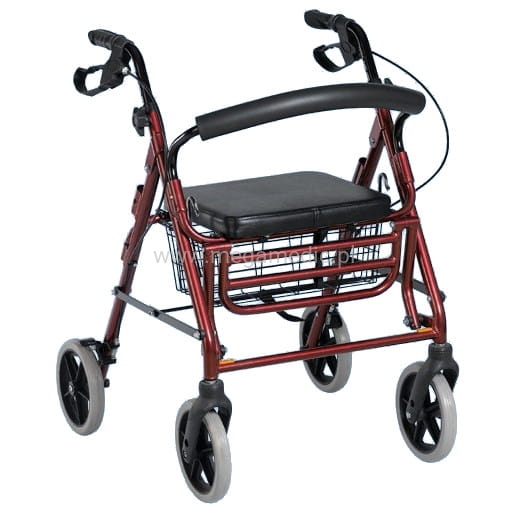 13.13.Ślizgi(KTS/HEM)6 Szt. Wykonane z bardzo śliskiej i wytrzymałej tkaniny(poliamid-nylon)Uchwyty z boku i z przoduNa całym obwodzie uchwyty do przesuwania z taśmy poliestrowejMożliwość prania w temperaturze 82*CDopuszczalne obciążenie 250 kgRozmiar 100x200 cmOtwarta konstrukcja maty ślizgowej pozwala na swobodny transfer pacjenta, w dowolnym kierunku, bez konieczności wcześniejszego skierowania podopiecznego w kierunku ślizgu.Zdjęcie poglądowe: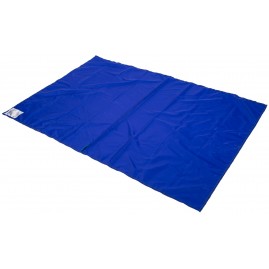 14.14.BalkonikDK/KTS/HEM2 Szt. Aluminiowa rama, składana - lakierowana2.Stabilna i wytrzymała konstrukcja z regulacją wysokości rączek (co 2,5cm)3.4 koła, bezobsługowe, pełne – 20 cm (+/- 1 czm), koła przednie skrętne4.Hamulce z funkcją postojową5.Koszyk metalowy6.Siedzisko wykonane z tworzywa/materiału odpornego na zniszczenia i dezynfekcję, uchylne,7.Rozkładany podnóżek8.Parametry techniczne:- wymiary siedziska: 35cm (+/- 2cm) x 32 cm(+/- 2cm)- wysokość do siedziska nie więcej niż 56cm- wysokość rączek: 79-91cm- szerokość całkowita: 60cm (+/-3cm)- szerokość (grubość po złożeniu): 32cm(+/-5cm)- waga nie więcej niż 9 kg- udźwig nie mniej niż 130 kgZdjęcie poglądowe:17.17.RelingiDL/ZRDO2Relingi ze stali nierdzewnej kwasoodpornej AISI304 (2 szt.) mocowane do konstrukcji kozetki za pomocą śrub nierdzewnych lub nierdzewnych obejm. Wymiary relingów (jak również system ich mocowania) należy dostosować do stelaża kozetki. Średnica rurki stalowej 20mm. Relingi do kozetki zamontowane na stałe (relingi zamontowane na wysokości stelaża kozetki, usytuowane w poziomie, nie utrudniające korzystania z kozetki, a zapewniające dystans pomiędzy kozetką a ścianą). Wymiary: długość 150 średnica rurki: 20mm.18.18.Przenośnik taśmowo-rolkowyDK/ZB1przeznaczone są do transportu przesuwania / przenoszenia pacjenta z łóżka na łóżko w pozycji leżącej, co znacznie obniża wysiłek fizyczny osoby transportującej pacjenta, a także poprawia komfort zarówno pacjenta jak i pomocnika.Wymiary: dł. 55cm-65cm, szer. 45cm-50cmUdźwig do 160kgPrzenośnik taśmowo – rolkowy ( rolki) - przeznaczony jest do transportu pacjenta z łóżka na łóżko, ze stołu operacyjnego na łóżko itp. w pozycji leżącej, co znacznie obniża wysiłek fizyczny osoby transportującej pacjenta, a także poprawia komfort zarówno pacjenta jak i personeluoraz zapewnia niezbędną ochronę pacjenta przed urazami w trakcie przemieszczania.Rolki (mata) wykonane są z wysokiej jakości duraluminiowej ramy, wyścielone materiałem imitującym skórę. Materiał ten jest odporny na zniszczenia i dezynfekcję.Przenośnik roklowo - taśmowy  jest lekki i wykonany z materiału przeciwdrobnoustrojowego, który nie jest lateksowy, jest trudnopalny i promieniotwórczy. Jest łatwy do czyszczenia i przechowywania, dopóki nie będzie gotowy do użycia.19.19.Zestaw reanimacyjny z wyposażeniem  ZR 110DK/ZB1Szt. Zestaw reanimacyjny ZR 110 w niezwykle wygodnej i ergonomicznej torbie to sprzęt przygotowany z uwzględnieniem wszystkich wymaganych procedur ratowniczych, zapewniający wygodę i gwarantujący możliwość szybkiego działania. Sprawne działanie zapewnia 5 przegród oraz   dobrze poukładany sprzęt i jego widoczność. Torba wyposażona została w wygodne uchwyty oraz pasek do przewieszenia przez ramię. Zastosowany do produkcji torby materiał jest odporny na ścieranie i wytrzymały na rozdarcie. Łatwo można go wyprać lub zdezynfekować.
Wymiary torby: 33 x 47 x 31 cm.

Skład zestawu reanimacyjnego:

I. Prowadzenie  oddechu  kontrolowanego  lub  wspomaganego  oraz  tlenoterapii.

     butla tlenowa o pojemności 2l,reduktor z szybkozłączem typu AGA O2, z możliwością skokowej regulacji przepływu w zakresie 0-25 l/min., ze złączką tlenową - w wersji DIN  ¾’ standard  polski,silikonowy worek samorozprężalny do wentylacji biernej i czynnej 100 % tlenem, ze złączką oraz rezerwuarem tlenu 2500 ml, z przewodem tlenowym o długości 10 metrów,maska twarzowa do prowadzenia oddechu zastępczego dla dorosłych,maska twarzowa do prowadzenia oddechu zastępczego dla dzieci,5 sztuk filtrów antybakteryjnych,ssak ręczny RES-Q-VAC z pojemnikiem oraz cewnikami dla dorosłych oraz dla dzieci
II. Zestaw do intubacji:
laryngoskop McIntosch z łyżkami w rozmiarach, 2, 3,4rurki ustno gardłowe Guedala w 6 rozmiarach,kleszcze Magilla,rurki intubacyjne, rozmiary: 6,7,8,9,latarka diagnostycznakompres jałowy gazowy 5 x 5 cm.
III. Ampularium do samodzielnego wyposażenia. 

 IV. Zestaw do iniekcji:
Strzykawki (2,5,10,20 ml) po 2szt,Igły jednorazowe (1.2, 0.7) po 5 szt,venflony (0.8,  1.0, 1.2, 1.4,) po 2szt,przyrząd do przetaczania płynów,staza zaciskowa,Sól fizjologiczna 0,9% 500 ml,plastry poiniekcyjne.
V. Zestaw uzupełniający:
płyn do dezynfekcji 25 ml,rękawiczki ambulatoryjne,nożyczki ratownicze,nóż do cięcia pasów i zbijania szyb.20. 20. Torba reanimacyjnaDK/ZAIT1Szt. TORBA REANIMACYJNA- plecak z wyposażeniem1.uchwyty do transportu w ręku oraz szelki do przenoszenia na plecach2. uchwyty przy zamkach ułatwiające otwieranie i zamykanie3. pas biodrowy i pasek spinający szelki4. wymiary zewnętrzne: wys. ok. 60cm, szer. ok. 45cm, głębokość ok. 35cm5. waga do 10kg6. plecak wykonany z materiału-CORDURA7. wyjmowane ampulatorium o wymiarach : 80/260/210 mm na ok. 65 amp.8. wielokomorowa konstrukcja zadaniowa z przegrodą9. 5 kieszeni zewnętrznych10. 3 organizery na rzep w komorze wewnętrznej11. zewnętrzna kieszeń z bezpośrednim dostępem , umożliwiająca regulację zaworu butli tlenowej12.butla tlenowa o pojemności 2 litrów13. reduktor z szybkozłączem typu AGA O214.worek samorozprężalny silikonowy15. maski twarzowe do prowadzenia oddechu zastępczego dla dorosłych po 2 szt. roz. średnia –M       i duża-L16. ssak ręczny z pojemnikiem lub ssak ręczno – nożny AMBU17. laryngoskop światłowodowy McIntosch z łyżkami nr 1, 2 ,318. kleszcze Magilla19. maska krtaniowa nr 4 -1szt. Nr 5- 1 szt.,20.latarka diagnostyczna -5szt.21. nóż do cięcia pasów i zbijania szyb-1szt.